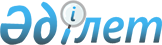 Об установлении квоты рабочих мест для лиц, состоящих на учете службы пробации уголовно- исполнительной инспекции, а также лиц, освобожденных из мест лишения свободы и несовершеннолетних выпускников интернатных организаций в Мунайлинском районе
					
			Утративший силу
			
			
		
					Постановление акимата Мунайлинского района Мангистауской области от 12 июня 2013 года № 123-қ. Зарегистрировано Департаментом юстиции Мангистауской области 05 июля 2013 года № 2261. Утратило силу постановлением акимата Мунайлинского района Мангистауской области от 20 мая 2016 года № 125-қ      Сноска. Утратило силу постановлением акимата Мунайлинского района Мангистауской области от 20.05.2016 № 125-қ.

      Примечание РЦПИ.

      В тексте документа сохранена пунктуация и орфография оригинала.

      В соответствии с подпунктами 14-1) и 14-3) пункта 1 статьи 31 Закона Республики Казахстан от 23 января 2001 года № 148 "О местном государственном управлении и самоуправлении в Республике Казахстан", подпунктами 5-5), 5-6) статьи 7 Закона Республики Казахстан от 23 января 2001 года № 149 "О занятости населения", в целях социальной защиты лиц, состоящих на учете службы пробации уголовно - исполнительной инспекции, а также лиц, освобожденных из мест лишения свободы и несовершеннолетних выпускников интернатных организаций, испытывающих трудности в поиске работы, для обеспечения их занятости, акимат Мунайлинского района ПОСТАНОВЛЯЕТ:

      Сноска. Преамбула с изменениями, внесенными постановлением Мунайлинского районного акимата Мангистауской области от 31.03.2014 № 110-қ.

      1. Установить квоту рабочих мест для лиц, состоящих на учете службы пробации уголовно - исполнительной инспекции, а также лиц, освобожденных из мест лишения свободы и несовершеннолетних выпускников интернатных организаций в размере трех процентов от общей численности рабочих мест.

      2. Государственному учреждению "Мунайлинский районный отдел занятости и социальных программ" обеспечить направление лиц, состоящих на учете службы пробации уголовно - исполнительной инспекции, а также лиц, освобожденных из мест лишения свободы и несовершеннолетних выпускников интернатных организаций для трудоустройства на вакантные рабочие места в соответствии с установленной квотой.

      3. Обеспечить публикацию данного постановления на официальном сайте районного акимата после его государственной регистрации в департаменте Юстиции Мангистауской области.

      4. Контроль за исполнением настоящего постановления возложить на заместителя акима района (К.Ондабаев) руководящий сферами экономики и финансов.

      5. Настоящее постановление вступает в силу со дня государственной регистрации в органах юстиции и вводится в действие по истечении десяти календарных дней после дня его первого официального опубликования.



      "СОГЛАСОВАНО"

      Исполняющий обязанности

      руководителя государственного

      учреждения "Мунайлинский районный

      отдел занятости и социальных программ"

      Г. Акниязова

      12 июня 2013 г.


					© 2012. РГП на ПХВ «Институт законодательства и правовой информации Республики Казахстан» Министерства юстиции Республики Казахстан
				
      Исполняющий обязанности акима

К. Ондабаев
